COMMUNITY COLLEGE COURSE COMPETENCIES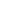 CHECKLIST:    College Calculus COMMUNITY COLLEGE COURSE COMPETENCIES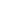 CHECKLIST:    College Calculus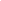  COMMUNITY COLLEGE COURSE COMPETENCIESCHECKLIST:    College Calculus COMMUNITY COLLEGE COURSE COMPETENCIESCHECKLIST:    College Calculus COMMUNITY COLLEGE COURSE COMPETENCIESCHECKLIST:    College Calculus COMMUNITY COLLEGE COURSE COMPETENCIESCHECKLIST:    College Calculus COMMUNITY COLLEGE COURSE COMPETENCIESCHECKLIST:    College CalculusStandardDates TaughtDates TaughtDates TaughtDates TaughtNotesCourse CompetenciesCourse CompetenciesCourse CompetenciesCourse CompetenciesCourse CompetenciesCourse CompetenciesUpon completion of the course, the student should be able to:Upon completion of the course, the student should be able to:Upon completion of the course, the student should be able to:Upon completion of the course, the student should be able to:Upon completion of the course, the student should be able to:Upon completion of the course, the student should be able to:Simplify and analyze functions of all types, including trigonometric functions, and be able to graphically represent them using graphing calculator technology.Evaluate the limit of a function at a point both algebraically and graphically.Evaluate the limit of a function at infinity both algebraically and graphically.Use the definition of a limit to verify a value for the limit of a function.Use the limit to determine the continuity of a function.Apply the Intermediate-Value Theorem.Use the limit to determine differentiability of a function.Use the limiting process to find the derivative of a function.Find derivatives involving powers, exponents, and sums.Find derivatives involving products and quotients.Find derivatives involving the chain rule.Find derivatives involving exponential, logarithmic, and trigonometric functions.Find derivatives involving implicit differentiation.Use the first derivative to find critical points.Apply the Mean-Value Theorem for derivatives.Determine the behavior of a function using the first derivative.Use the second derivative to find inflection points.Determine the concavity of a function using the second derivative.Sketch the graph of the function using information gathered from the first and second derivatives.Interpret graphs of functions.StandardDates TaughtDates TaughtDates TaughtDates TaughtNotesCourse Competencies (cont.)Course Competencies (cont.)Course Competencies (cont.)Course Competencies (cont.)Course Competencies (cont.)Course Competencies (cont.)Upon completion of the course, the student should be able to:Upon completion of the course, the student should be able to:Upon completion of the course, the student should be able to:Upon completion of the course, the student should be able to:Upon completion of the course, the student should be able to:Upon completion of the course, the student should be able to:Apply L’Hopital’s Rule to limits.Use the derivative to find velocity, acceleration, and other rates of change.Use the derivative to find the equation of a line tangent to a curve at a given point.Use optimization techniques in areas such as economics, the life sciences, the physical sciences, and geometry.Solve related rates problems.Use Newton’s Method.Use differentials to estimate change.Find area using Riemann sums and integrals.Express the limit of a Riemann sum as a definite integral.Evaluate the definite integral using geometry.Integrate algebraic, exponential, and trigonometric functions.Evaluate definite integrals using the Fundamental Theorem of Calculus.Apply the Mean-Value Theorem for integrals.Integrate indefinite integrals.Integrate using substitution.Approximate integrals using Simpson’s Rule and the Trapezoidal Rule.Use definite integrals to find the area between two curves.Use definite integrals to find volumes by the disk method, shell method, and by use of cylindrical shells.StandardDates TaughtDates TaughtDates TaughtDates TaughtNotesCourse ContentCourse ContentCourse ContentCourse ContentCourse ContentCourse ContentFunctionsFunctionsFunctionsFunctionsFunctionsFunctionsFunctionsGraphs of Functions and operationsCombining FunctionsTrigonometric FunctionsGraphing SkillsShifting GraphsScaling GraphsGraphing with Calculators or ComputersExponential FunctionsInverse FunctionsAlgebraicTrigonometricLogarithmicLimits and ContinuityLimits and ContinuityLimits and ContinuityLimits and ContinuityLimits and ContinuityLimits and ContinuityRates of ChangeTangents to CurvesGraphicallyBy DefinitionLimits to FunctionLimits to LawRigorous Definition of a Limits (precisely, as it relates to calculus).One-Sided LimitsTwo-Sided LimitsContinuityBy DefinitionUse of the Intermediate Value TheoremComposite Functions and General LimitsLimits that involve InfinityAsymptotes of GraphsStandardDates TaughtDates TaughtDates TaughtDates TaughtNotesCourse Content (cont.)Course Content (cont.)Course Content (cont.)Course Content (cont.)Course Content (cont.)Course Content (cont.)DifferentiationDifferentiationDifferentiationDifferentiationDifferentiationDifferentiationTangents and the Derivative at a PointThe Derivative as a FunctionDifferentiation RulesConstant and Exponential FunctionsPower RuleProduct RuleQuotient RuleThe Derivative as a Rate of ChangeInstantaneous Rate of ChangeVelocity/AccelerationApplication Physics-Type ProblemsDerivatives of Trigonometric Functions with ApplicationsDerivatives Utilizing Chain Rules and ApplicationsImplicit DifferentiationDerivatives of Inverse Functions and LogarithmsLogarithmic DifferentiationInverse Functions/ Logarithms/ExponentialsInverse Trigonometric FunctionsDerivativesLimitsApplicationsRelated Rates (applications)Linearization and DifferentialsStandardDates TaughtDates TaughtDates TaughtDates TaughtNotesCourse Content (cont.)Course Content (cont.)Course Content (cont.)Course Content (cont.)Course Content (cont.)Course Content (cont.)Applications of DerivativesApplications of DerivativesApplications of DerivativesApplications of DerivativesApplications of DerivativesApplications of DerivativesExtreme Values of FunctionsThe Extreme Value TheoremLocal Maximums/MinimumsCritical Points of all TypesThe Mean Value theorem for Derivatives and its ApplicationsMonotonic FunctionsIncreasing/Decreasing FunctionsFirst Derivative TestTechniques for Identifying Local ExtremaConcavityIdentifying Inflection PointsSecond Derivative TestMore Advanced Curve Sketching TechniquesIndeterminate Forms and L’Hopital’s Rule for Indeterminate FormsApplied OptimizationNewton’s Method and ApplicationIntroduction of Indefinite Integrals (Antiderivatives)General Antiderivatives by Basic RulesInitial Value ProblemsAntiderivatives and MotionStandardDates TaughtDates TaughtDates TaughtDates TaughtNotesCourse Content (cont.)Course Content (cont.)Course Content (cont.)Course Content (cont.)Course Content (cont.)Course Content (cont.)IntegrationIntegrationIntegrationIntegrationIntegrationIntegrationArea and Estimating Area with Finite SumsRiemann Sums and PartitionsTrapezoidal RuleSimpson’s (Parabolic) RuleDistance Traveled Versus DisplacementAverage Value TechniquesSigma NotationLimits and Values of Finite SumsThe Definite IntegralIntegrable and Nonintegrable FunctionsRules of Definite IntegralsArea Under a CurveAverage Value Over an IntervalThe Fundamental Theorem of Calculus (FTC)Mean Value Theorem for Definite IntegralsThe Fundamental Theorem of Calculus Part 1 and Part 2Total AreaTechniques for Finding Area with FTCIndefinite integrals and the Substitution MethodTechniques ExploredChange of Limits RuleSubstitution and Finding AreaArea Between Curves with Respect to XArea Between Curves with Respect to YStandardDates TaughtDates TaughtDates TaughtDates TaughtNotesCourse Content (cont.)Course Content (cont.)Course Content (cont.)Course Content (cont.)Course Content (cont.)Course Content (cont.)Applications of IntegrationApplications of IntegrationApplications of IntegrationApplications of IntegrationApplications of IntegrationApplications of IntegrationVolumes using Cross-SectionsVolumes by DisksVolumes by WashersVolumes by Cylindrical ShellsAs time Permits – Arc LengthAs time Permits – Areas of Surface of RevolutionAs time Permits –Derivatives and Integrals of Exponential and Logarithmic Functions with Base other than e (Euler’s number) for the Natural Exponential and Natural Logarithmic FunctionsAs time Permits – Other Applications to Work, Fluid Force, Moments and Center of Mass